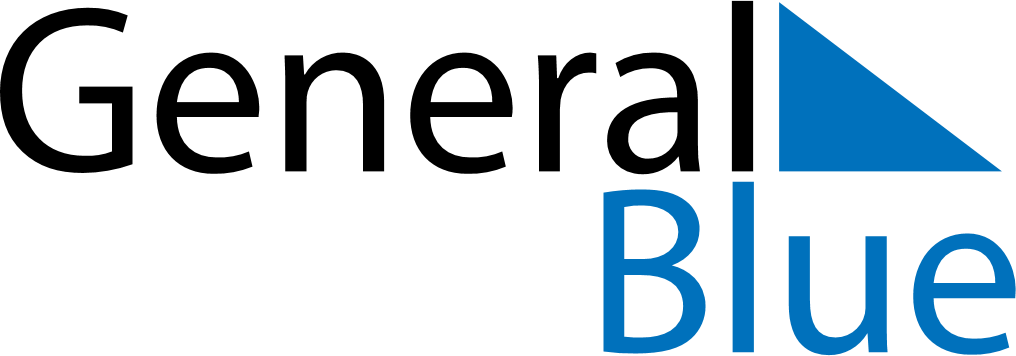 October 2027October 2027October 2027NicaraguaNicaraguaMondayTuesdayWednesdayThursdayFridaySaturdaySunday1234567891011121314151617Indigenous Resistance Day1819202122232425262728293031